PHOTO                         ETUDE DE CAS N°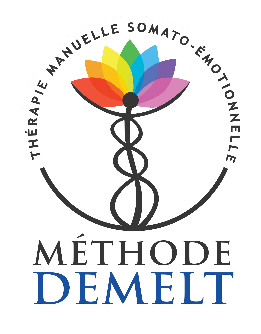           DE : Prénom, Nom du thérapeute 	 DATE :Coordonnées du thérapeute : Le patient : Anamnèse : Symptômes subjectifs (SSRISS) : Diagnostic et traitements antérieurs : Bilan initial détaillé de la pathologie étudiée :Le traitement : date première séance : Les grands axes longitudinaux :Les axes des membres inférieurs :Les axes des membres supérieurs :Les axes du coccyx :Les instincts et le plancher pelvien :Triangle du cœur :Les émotionnels actuels : 	- localisation - vécu - émotions Les émotionnels du passé :	- localisation - vécu - émotions L’enfant intérieur (M5)Le Deuil (M5)Les mémoires familiales : Les blocages de réalisation :Les instinctifs avec le plancher pelvien : Les affirmations positives :Les actes concrets :Autres :Bilan à court terme : Suite à donner au traitement :Traitements suivants : date et reprise du protocoleRésultat final du traitement :Bilan final détaillé à long terme de la pathologie étudiée comparé avec les résultats du bilan initial.Effets secondaires : - négatifs - positifs Qu’est-ce que la méthode a apporté au patient ?Annexe (facultatif)Schéma des grands axes énergétiques et des zones bloquéesArrière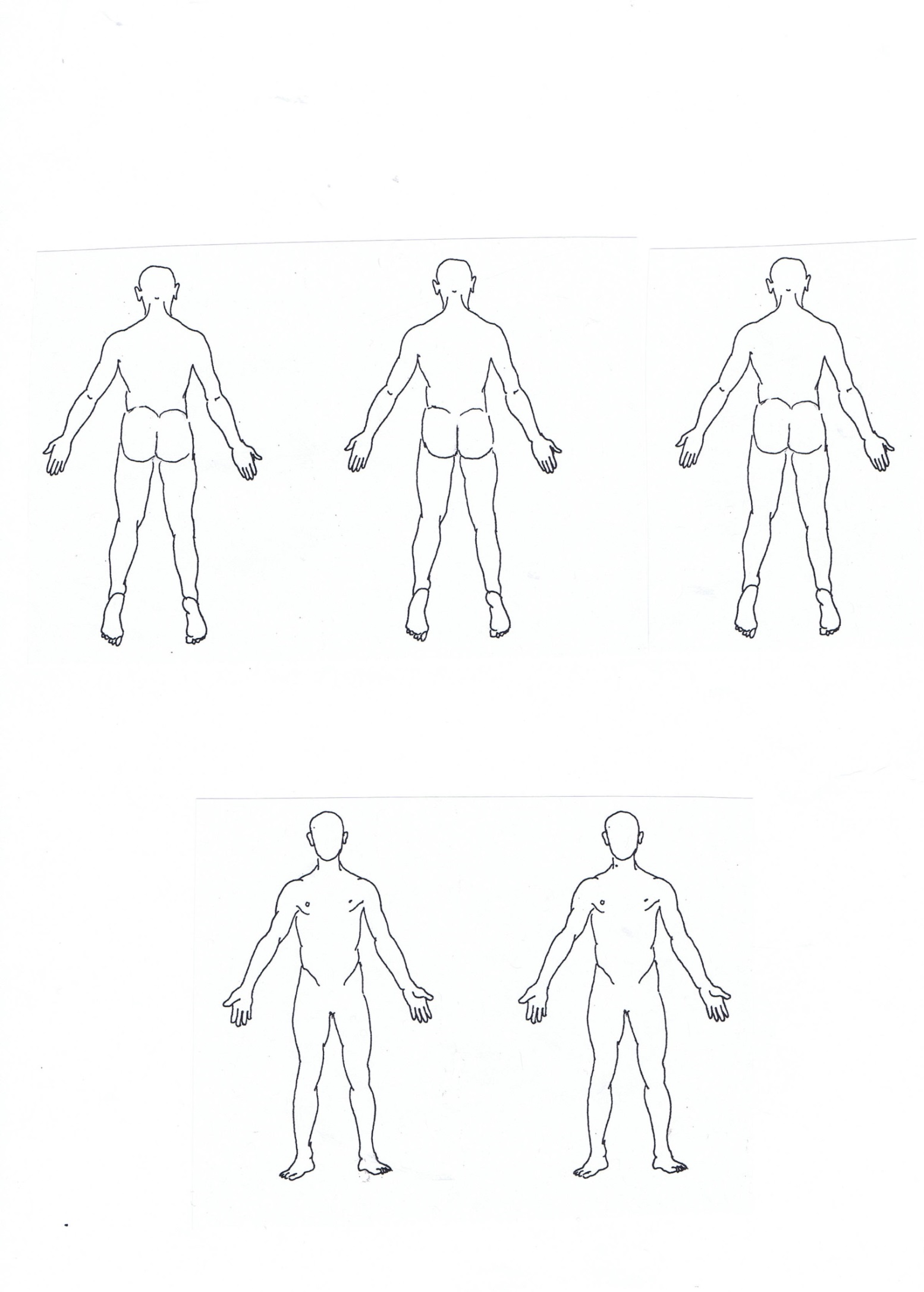 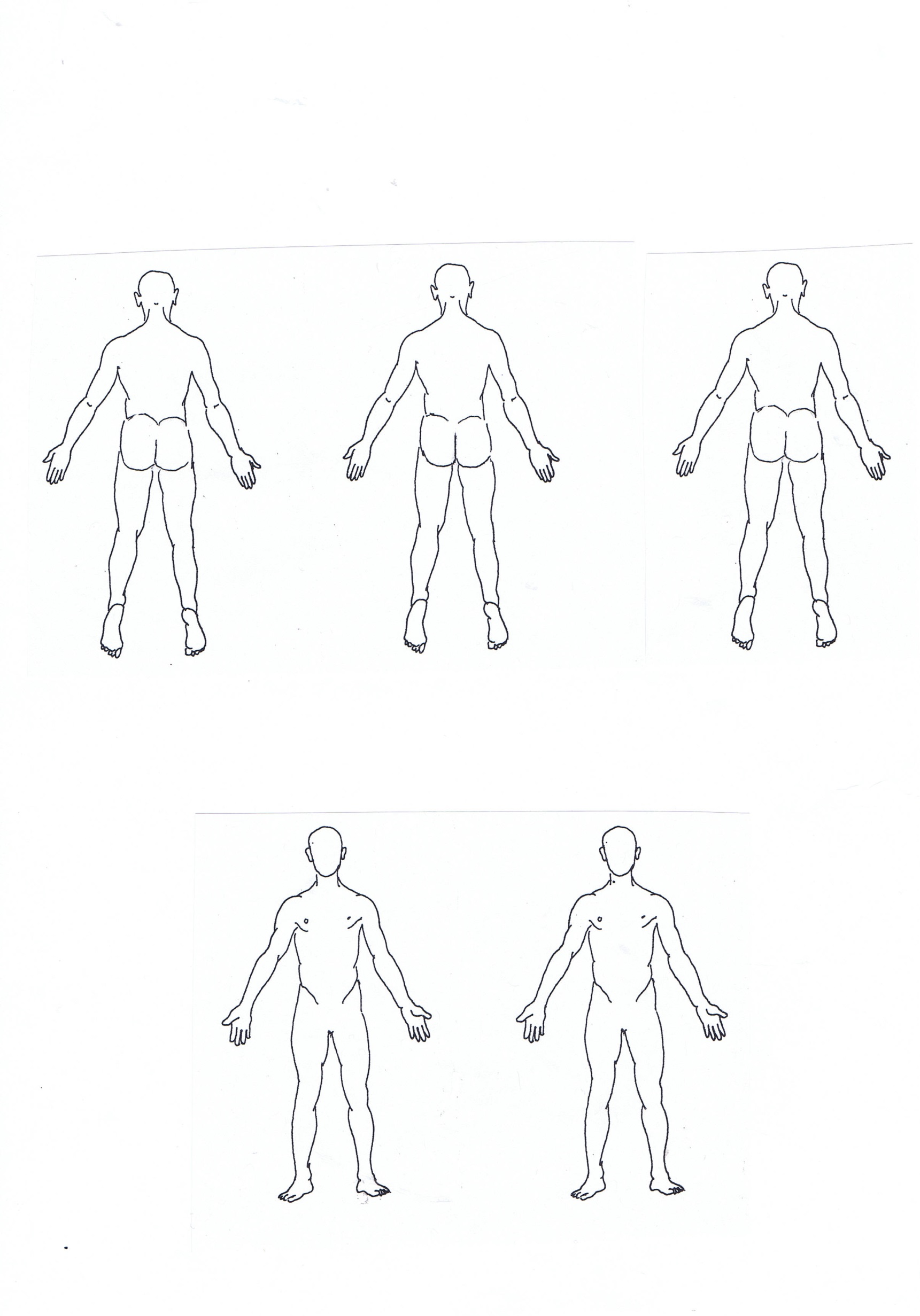 AvantLes grands axesLe plan émotionnel Le corps physique Reprogrammation positive 